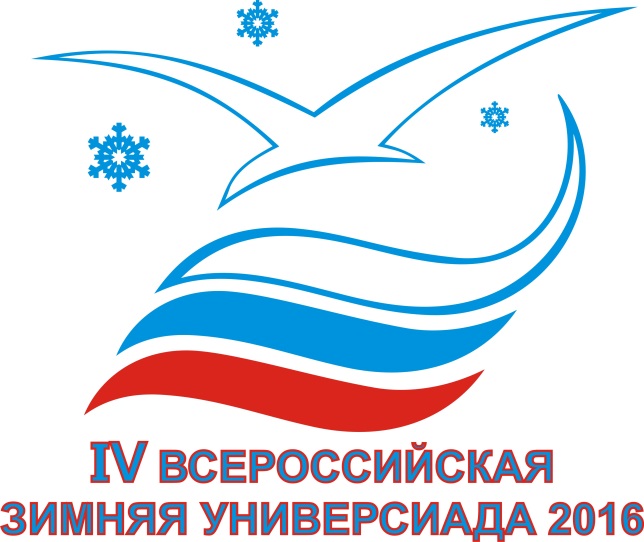 ИНФОРМАЦИОННЫЙ БЮЛЛЕТЕНЬ № 404 марта 2016 годаПриводим уточненные результаты командного первенства среди вузов. Ход командного первенства(учтены результаты по 2 видам спорта из 4)Следующий бюллетень выйдет 05 марта 2016 годаГлавный секретариат Универсиады работает в  г. Саранск, Лыжно-биатлонный комплекс, административный корпус, 3 этаж.Телефон	8(8342) 320034 тел/факсАдрес электронной почты	spartakiada@inbox.ruГЛАВНЫЙ СЕКРЕТАРИАТ УНИВЕРСИАДЫМестоВУЗСубъект Российской Федерациикол-во видов спортаВсего очковБиатлонБиатлонБиатлонКонькобежный спортКонькобежный спортКонькобежный спортМестоВУЗСубъект Российской Федерациикол-во видов спортаВсего очковместосуммаочки ком. зачетаМестосуммаочки ком. зачета1Уральский государственный университет физической культуры Челябинская область2296322121383172Смоленская государственная академия физической культуры, спорта и туризмаСмоленская область2284411144174143Сибирский федеральный университет Красноярский край2211023185154134Сибирский государственный университет физической культуры и спорта Омская область221726411892105Чайковский государственный институт  физической культурыПермский край1171567176Тюменский государственный университетТюменская область1162457166Государственный социально-гуманитарный университет Московская область1162375168Мордовский государственный педагогический институт имени М.Е. ЕвсевьеваРеспублика Мордовия1153449158Российский государственный университет физической культуры, спорта, молодёжи и туризма (ГЦОЛИФК) Москва11532931510Ульяновский государственный педагогический университетУльяновская область11353361311Тамбовский государственный университет имени Г.Р. Державина Тамбовская область11261241212Ивановский государственный энергетический университет им. В.И. Ленина Ивановская область1117981113Екатеринбургский институт физической культуры и спорта (филиал УралГУФК) Свердловская область2111414941181714Военный институт физической культурыСанкт-Петербург11082511015Московская государственная академия физической культурыМосковская область199232915Поволжская государственная академия физической культуры, спорта и туризма Республика Татарстан19991917Саратовский социально-экономический институт (филиал РЭУ им. Г.В. Плеханова), Саратовская область181090818Чебоксарский политехнический институт Чувашская Республика1711220719Красноярский государственный педагогический университет имени В.П. АстафьеваКрасноярский край1612217619Мурманский государственный технический университет Мурманская область161272621Забайкальский государственный университет Забайкальский край261321452140122Российский государственный профессионально- педагогический университет Свердловская область151371523Северный (Арктический) федеральный университет им. М.В. Ломоносова Архангельская область141466424Башкирский государственный педагогический университет им. М. АкмуллыРеспублика Башкортостан1315124324Национальный государственный университет физической культуры, спорта и здоровья им. П.Ф. Лесгафта Санкт-Петербург 131562326Великолукская государственная академия физической культуры и спортаПсковская область1216115226Вятский государственный гуманитарный университет Кировская область121659228Уральский федеральный университет имени первого президента России Б.Н. Ельцина, Свердловская область22205612050129Камчатский государственный университет имени В. БерингаКамчатский край111773129Южно-Уральский государственный университет Челябинская область111758131Московский государственный технический университет имени Н.Э. БауманаМосква111870131Дальневосточная государственная академия физической культуры Хабаровский край111857133Костромской государственный технологический университетКостромская область111960133Пермский государственный гуманитарно-педагогический университет Пермский край111955135Саратовский национальный исследовательский государственный университетСаратовская область112143136Саратовский государственный аграрный университетСаратовская область112230136Костромской государственный педагогический университет им. Н.А. Некрасова Костромская область112233138Псковский государственный университетПсковская область112310138Рыбинский государственный авиационно-технологический университет Ярославская область112329140Алтайский государственный университет (АГУ) Алтайский край 112423141Череповецкий государственный университет Вологодская область112518142Тверской государственный университет, Тверская область11268143Костромская государственная сельскохозяйственная академия Костромская область11273144Вятский государственный университет, Кировская область11282145Санкт-Петербургский государственный университет промышленных технологий и дизайна, Санкт-Петербург112911